Publicado en  el 30/10/2015 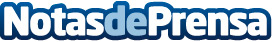 CONVOCATORIA DE ERASMUS+ 2016Datos de contacto:Nota de prensa publicada en: https://www.notasdeprensa.es/convocatoria-de-erasmus-2016 Categorias: Internacional Otros deportes http://www.notasdeprensa.es